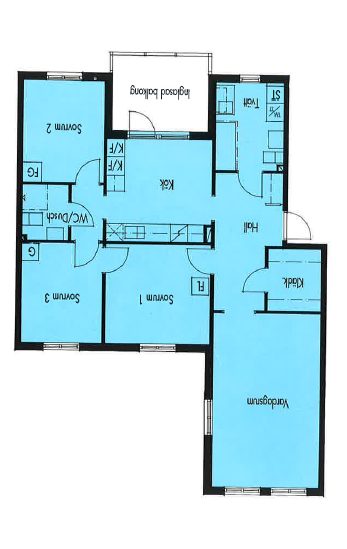 Smeden4 r.o.k med balkong99 kvm 